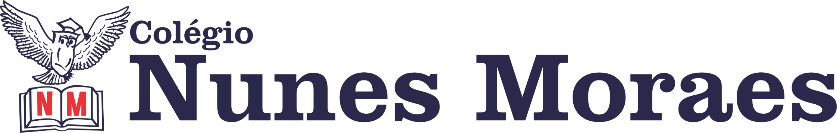  “Você é seu maior patrimônio”- Louise Hay.1ª aula: 7:20h às 8:15h – HISTÓRIA – PROFESSORA: ANDREÂNGELA COSTA1º passo: Enviem as fotos com as resoluções da atividades pós aula para o número privado da profª Andreângela. Resolução das questões da(s) página(s) 8 (q. 1), no livro SAS. Resolução das questões da(s) página(s) 18 (q. 1), no livro SAS.  2º passo: Correção das questões indicadas no 1º passo. Será disponibilizada no grupo do WhatsApp da turma.3º passo: Assistir a videoaula. Acesse o link a seguir. https://drive.google.com/file/d/1UHh06Pl-56sEYmuoHYQX_VkoB_4il5S4/view?usp=drive_web4º passo: Leitura do texto da página 7 e 8.5º passo: Responder as questões da(s) página(s) 9 (1 e 2) no livro SAS. 6º passo: Correção das questões indicadas no 5º passo. Será disponibilizada no grupo do WhatsApp da turma.7º passo: Atividade a ser realizada pós-aula:Resolução das questões da(s) página(s) 77 e 78 (q. 4,5, e 6), no livro ATIV. SUPLEMENTARES.  Obs: Questão 4 e 6 (objetivas), questão 5(discursiva)Durante a resolução dessas questões a professora Andreângela vai tirar dúvidas no WhatsApp (9.9274-3469)Faça foto das atividades que você realizou e envie para coordenação Celma (9.9411-6624)Essa atividade será pontuada para nota.2ª aula: 8:15h às 9:10h – PORTUGUÊS – PROFESSORA: TATYELLEN PAIVA 1º passo: Releia o texto base, se for necessário. Livro SAS 02 pág: 5 e 6;2º passo: Resolva os exercícios de interpretação. Livro SAS 02 pág: 8 e 9 (q. 6 a 8);3º passo: Atente-se à correção da atividade. Livro SAS 02 pág: 8 e 9 (q. 6 a 8);4º passo: Realize a atividade domiciliar. Livro SAS 02 pág: 9 e 10 (q. 9 e 10)Durante a resolução dessas questões a professora Tatyellen vai tirar dúvidas no WhatsApp (9.9219-3687)Faça foto das atividades que você realizou e envie para coordenação Celma (9.9411-6624)Essa atividade será pontuada para nota.

Intervalo: 9:10h às 9:45h3ª aula: 9:45h às 10:40 h – MATEMÁTICA – PROFESSOR: DENILSON SOUSA  1° passo: Acesse a plataforma SAS e veja no gabarito das atividades a solução das questões feitas por você na aula anterior.  (Se ficar alguma dúvida sobre as soluções, entre em contato com o professor Denilson, via grupo da turma no WhatsApp) (5 min.) 2° passo: Assista ao vídeo do professor Denilson Sousa fazendo a correção dos exercícios anteriores e resolvendo questões.  Para assistir as orientações acesse o link:https://youtu.be/cGt0bc4usHM (30 min.)3° passo: Baseado no que você leu no livro e assistiu na vídeo-aula, resolva as questões: Página 21 (Q. 11)4º passo: Atividade pós aula: Leitura das páginas 22 a 24.Durante a resolução dessas questões o professor Denilson vai tirar dúvidas no WhatsApp (9.9165-2921)Faça foto das atividades que você realizou e envie para coordenação Celma (9.9411-6624)Essa atividade será pontuada para nota.4ª aula: 10:40h às 11:35h - PORTUGUÊS – PROFESSORA: TATYELLEN PAIVA1º passo: Acesse o link: https://www.youtube.com/watch?v=ZNOQDXIz3Tw&list=PL0MlWarTr_1bGuFdYc6r6rNdHZq8DA9KH&index=742º passo: Resolva os exercícios. Livro SAS 02 pág: 13 (q. 6 e 7)3º passo: Atente-se à correção da atividade. Livro SAS 02 pág: 13 (q. 6 e 7)4º passo: Realize a atividade domiciliar. Livro SAS 02 pág: 14 (q. 8)Durante a resolução dessas questões a professora Tatyellen vai tirar dúvidas no WhatsApp (9.9219-3687)Faça foto das atividades que você realizou e envie para coordenação Celma (9.9411-6624)Essa atividade será pontuada para nota.DIA 21 DE MAIO DE 2020 – 7º ANO – TURMA AVocê está indo muito bem! Continue assim. Estamos orgulhosos da sua determinação. 